Du mercredi 14 juillet 14h au vendredi 16 juillet 17hC’est la fête à Home Shanti Home !Des ateliers créatifs le matin…des méditations, des ateliers bien-être l’après-midi...et le soir on célèbre…Cette fête annuelle est une invitation à se retrouver et à rendre l’espace Home Shanti Home encore plus accueillant et convivial afin d’y partager encore de beaux et joyeux moments ensemble
Il sera proposé :
- des ateliers créatifs pour embellir le lieu (comme par exemple : mettre des rideaux dans la salle grande, construire des bancs dans la forêt,  créer des jardinières en bois, des petits aménagements land art dans la nature, cuisine…), ce petit travail méditatif et de partage est bénévole pour le centre Home Shanti Home.
- des ateliers bien-être pour relaxer
- des méditations quotidiennes
- une soirée de célébration de musiques et de danses (avec Live concert)
- une soirée Cercle de mantras
- et bien sûr des moments spontanés de rencontres, de rires, de bains de soleil, de piscine… suivez votre propre rythme et ce qui vous convient 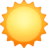 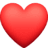 "Pour moi, la vie dans sa totalité est belle. Et quand vous comprenez la vie dans sa totalité, alors seulement vous pouvez célébrer ; sinon, vous ne le pouvez pas. La célébration veut dire: quoi qu’il se passe, peu importe - je le célèbre."
                       Osho, The Alchemy of Yoga, Talk #10Le programme détaillé 2021 :Mercredi 14 juillet 2021 : 13h-14h30 Accueil des participants (règlement et installation dans les chambres et camping)
Précision : vous pouvez arriver avant si vous voulez (le matin ou  le jour d’avant)...merci de nous informer si vous voulez manger au repas de midi du mercredi et de vos projets.14h30 Présentation des 3 jours et des ateliers créatifs et de travail méditatif.
15h Inscription aux ateliers créatifs et de travail méditatif.16 h méditation Kundalini d'Osho avec Hasit
Cette méditation active commence avec le tremblement/secouer le corps, puis la dance et elle finit par le silence et lâcher prise. Pratiquée en fin d'après-midi elle est idéale pour se nettoyer des tensions accumulées dans la journée.18h OSHO Evening meeting
Cette méditation du soir a lieu dans tous les centres de méditation Osho en fin de journée, c'est un moment pour danser, célébrer, puis s’asseoir en silence + discours d’Osho.20h repas21h30 CONCERT LIVE avec Purana & Deven
Ce sera un cercle de chants de "Mantra singing circle" avec les chanteurs et musiciens Deven & Purana & friends.Jeudi 15 juillet 2021 :
7h15 Méditation Dynamique avec Françoise Bodhideva Hermier
Par une respiration chaotique, cette méditation active vous mènera dans un état de catharsis. Explosez !
Tout ce qui est réprimé en vous doit sortir. Cette méditation est puissante et elle peut transformer votre vie !8h : Vipassana au bord de l'étang Basho (30 min)Méditer c’est observer le mental, observer nos pensées sans essayer de les changer ou de les contrôler...30 minutes d’observation de soi pour commencer la journée !8h30 - 9h30 Petit Déjeuner10 h Ateliers créatifs et travail méditatif dans le centre.
Exemples : Créer des jardinières en bois pour planter et décorer devant le la grande salle de méditation en utilisant des palettes de bois. Atelier Cuisine…
Créer des rideaux sur les fenêtres de la salle de méditation. Construire des bancs…
Le programme détaillé sera expliqué plus tard, merci pour votre patience, si vous avez des propositions, contactez-nous.13h Repas14h30 Ateliers Bien-Être (1H30)
- Atelier Les Mouvements sacrés de Gurdjieff avec Amiyo Devienne et Chetan
Greenberg dans la grande salle (Lao Tseu)
Durée : 1H30
Créés de façon très précise par Gurdjieff, un Maître mystique, musicien, chorégraphe, écrivain, les Mouvements, simples ou complexes, nous aident à établir une connexion
profonde avec notre corps, individuellement, mais aussi ils sont un travail de groupe, et ils nous offrent la possibilité de s'ouvrir à une qualité de profondeur et de beauté
habituellement difficile à saisir. Ils nous transportent au-delà de notre impatience, de notre contrôle mental, de notre sentimentalité, de nos limites.
Les mouvements sont un miroir de la façon dont nous sommes dans la vie.
Amiyo fait partie des français qui ont été les plus proches d'Osho et c'est une des grandes spécialistes du travail de Gurdjieff, de la méditation et des Danses Sacrées. D'origine moldave, musicien, Chetan co-anime les stages et ateliers dans le monde entier.
Plus d'infos sur leurs stages ici :
https://www.meditationfrance.com/therapie/amiyo/index.htm- 14h30-16h : Atelier “Meeting your Original face with Katakamuna” = Rencontrez votre visage originel avec Katakamuna.
avec l'enseignant japonais Champaka dans le grand chapiteau.
Les chants Katakamuna nous transportent vers une fréquence spéciale d'amour et ils nous aident à nous réaligner ainsi que notre environnement.
Exprimer et recevoir ces chants est un véritable filtre de purification, un filtre d'amour et de compassion, un filtre de résilience, un filtre de fréquence positive.
Notre visage originel est plein d'émerveillement. Au contact des chants de Champaka qui viennent d'une ancienne prière Katakamuna, les couches accumulées autour de notre coeur peuvent fondre. Dans un exercice méditatif, ce sera facile de rencontrer notre visage originel et émerveillement.Champaka est Japonais et a plus de 30 ans d'expérience dans la pratique des médecines alternatives. Il a donné des traitements pendant de nombreuses années à l'OSHO Resort en Inde et a été formé à une variété de méthodes de travail corporel et de guérison (Colorlight, Ito Thermie, Crystal, Tackyon...etc), . Il a également traité de nombreux clients atteints de maladies dégénératives. Le patient reçoit des conseils individuels et personnalisés sur la façon de revenir à une meilleure santé globale. Champaka a également étudié la nutrition curative macrobiotique et ses conseils diététiques peuvent être très utiles pour renforcer le processus de guérison.16h30 Méditation Kundalini d'Osho avec Nirdosh
Cette méditation active commence avec le tremblement/secouer le corps, puis la dance et elle finit par le silence et lâcher prise. Pratiquée en fin d'après-midi elle est idéale pour se nettoyer des tensions accumulées dans la journée.18h OSHO Evening meeting
Cette méditation du soir a lieu dans tous centres de méditation Osho en fin de journée, c'est un moment pour danser, célébrer, puis s’asseoir en silence + discours d’Osho (en anglais, il sera -titré en français !!).
21h30 Osho songs - chansons du coeur "Live Concert" with Deven & Purana...une soirée dans la célébration et la joie !Vendredi 16 juillet 2021:7h15-8h30 Méditation Dynamique avec Fred
Par une respiration chaotique, cette méditation active vous mènera dans un état de catharsis. Explosez !
Tout ce qui est réprimé en vous doit sortir. Cette méditation est puissante et elle peut transformer votre vie !7-45 à 8h30 “Katakamuna Prayer Meditation“avec l'enseignant japonais Champaka dans le grand chapiteau.
Les chants "Katakamuna" nous transportent vers une fréquence spéciale d'amour et ils nous aident à nous réaligner ainsi que notre environnement.
Exprimer et recevoir ces chants est un véritable filtre de purification, un filtre d'amour et de compassion, un filtre de résilience, un filtre de fréquence positive.
Nous commencerons par une méditation guidée puis ensuite 12 chants Katakamuna et phase de silence.
Champaka est Japonais et a plus de 30 ans d'expérience dans la pratique des médecines alternatives. Il a donné des traitements pendant de nombreuses années à l'OSHO Resort en Inde et a été formé à une variété de méthodes de travail corporel et de guérison (Colorlight, Ito Thermie, Crystal, Tackyon...etc), . Il a également traité de nombreux clients atteints de maladies dégénératives. Le patient reçoit des conseils individuels et personnalisés sur la façon de revenir à une meilleure santé globale. Champaka a également étudié la nutrition curative macrobiotique et ses conseils diététiques peuvent être très utiles pour renforcer le processus de guérison.8h30 - 9h30 Petit Déjeuner
10 h Ateliers créatifs et travail méditatif dans le centre.
Exemples : Créer des jardinières en bois pour planter et décorer devant le la grande salle de méditation en utilisant des palettes de bois. Atelier Cuisine…
Créer des rideaux sur les fenêtres de la salle de méditation. Construire des bancs…
Le programme détaillé sera expliqué plus tard, merci pour votre patience, si vous avez des propositions, contactez-nous.13h repas14h30-16h:
- Un Atelier Ito thermie dans la grande salle/Buddha Hall (Lao Tseu) avec Roshani et les praticiens de l'école d'ito thermie.
"L'Ito Thermie est une magnifique méthode d'Art de guérison Japonais par la chaleur qui booste votre système immunitaire afin de maintenir une bonne santé globale, antidouleur, antiviral et antibactérien. C'est également une méditation intérieure à travers le feu, une purification qui nous permet de "Revenir à la maison", revenir à notre propre source de guérison.
L'encens est passé sur le corps et agit en associant les principes de la moxibustion, du shiatsu, et du massage.
Plus d'infos : https://www.meditationfrance.com/muterre/index.htm14h30 - 15h30 : Atelier Yoga Nidra avec Khala au grand Chapiteau
Une technique de transformation intérieure par le biais d'une méditation guidée allongée. Elle permet d'atteindre un état de conscience modifiée et de relaxation profonde au niveau physique, émotionnel et mental. Khala vous guidera dans ce voyage initiatique.
Khala est enseignante de Yoga et de Méditation depuis plus de 10 ans. Elle a baigné depuis son plus jeune âge dans les centres de méditation en France, Italie et Poona. Jeune, solaire, elle s'est formée en Inde en 2010 au Yoga et à la Aum Méditation auprès de Veeresh en 2009. Elle participe à de nombreux Festivals de Méditation dans le monde et enseigne aujourd'hui différents styles de Yoga sur la Côte d'Azur.
Retrouvez la sur FB avec ce nom: Khala Yoga16h30- 17h : Célébration finale 
avec Purana, Deven & friends....Méditation Stop Dance & Heart Dance !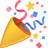 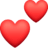 La priorité est donnée à ceux et celles qui viennent pour les 3 jours ! Une liste d’attente sera établie pour les personnes ne voulant venir qu’un jour ou deux. La semaine précédant la fête s’il reste des places disponibles, elles seront alors proposées aux personnes préalablement inscrites sur cette liste d’attente.
Entrée participation les deux jours et demi : 60 €
Pour 1 Journée seulement : 35 €
Il y aura un Food truck bio et végétarien. Plus d'infos à venir ou contactez-nous.Tarif des repas végétariens : 10€ l'assiette et le repas du jeudi 15 juillet au soir est offert par le centre)
Merci de nous préciser si vous pensez prendre votre repas avec le Food Truck pour qu'on puisse estimer le nombre de personnes. La priorité sera donnée à ceux et celles qui ont informé à l'avance si il y a trop de demandes.
Il est possible d'apporter vos piques niques tirés du sac ainsi que vos boissons.
Petit déjeuner : thé et café et eau chaude offerts par le centre (vous devez amener le reste de votre petit déjeuner, n'oubliez pas !)
Il est possible d’arriver la veille et de rester une nuit après l'événement. Nous contacter pour cela !TARIFS Hébergements:
- Chambre pour couples : 35€ par personne et par jour
- Chambre de 3 ou 4 : 30€ par personne et par jour
- Camping avec votre matériel de camping : 20€ par personne et par jourMerci d’appeler pour vérifier les places encore disponibles. 
ATTENTION : en Chambre, les oreillers, taies d’oreillers, couvertures et draps housse du matelas sont fournis. Amenez juste vos draps de dessus et vos serviettes de toilette ainsi que serviette piscine.
Sous tente, amenez votre matériel de camping, apportez votre couette ou votre duvet et vos serviettes de toilette ainsi que serviette piscine.
Branchement électrique possible pour le camping + 3€ (prévoir vos propres rallonges)Nature et piscine :
Les feux sont interdits sur la propriété, ainsi que les bougies dans les tentes et dans les chambres.
Défense de fumer dans les maisons, un espace fumeur est prévu.
Piscine : possibilité nudité et maillots de bain. Pour des raisons sanitaires liées au Covid, nous essayerons d’être plus en extérieur qu’en intérieur, les repas seront possibles en extérieur et avec de la vaisselle jetable. La grande salle sera aérée autant que possible. Merci de ne pas venir si vous avez des symptômes ou si vous avez été en contact avec des personnes « positives » récemment. Si vous avez un doute, n’hésitez pas à faire un test antigénique ou un test PCR. 
Places limitées et réservation nécessaire pour venir à cet événement !!
Demander votre bulletin d’inscription au mail suivant : homeshantihome04@gmail.com
Ou contacter par téléphone Dhyan Pascal: 06 85 91 28 65 
Page web du centre : https://www.meditationfrance.com/pages/homeshantihome.htm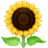 